MARKENPOSITIONIERUNG 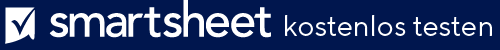 STRATEGIE-VORLAGE STRATEGIE FÜR MARKENPOSI-TIONIERUNG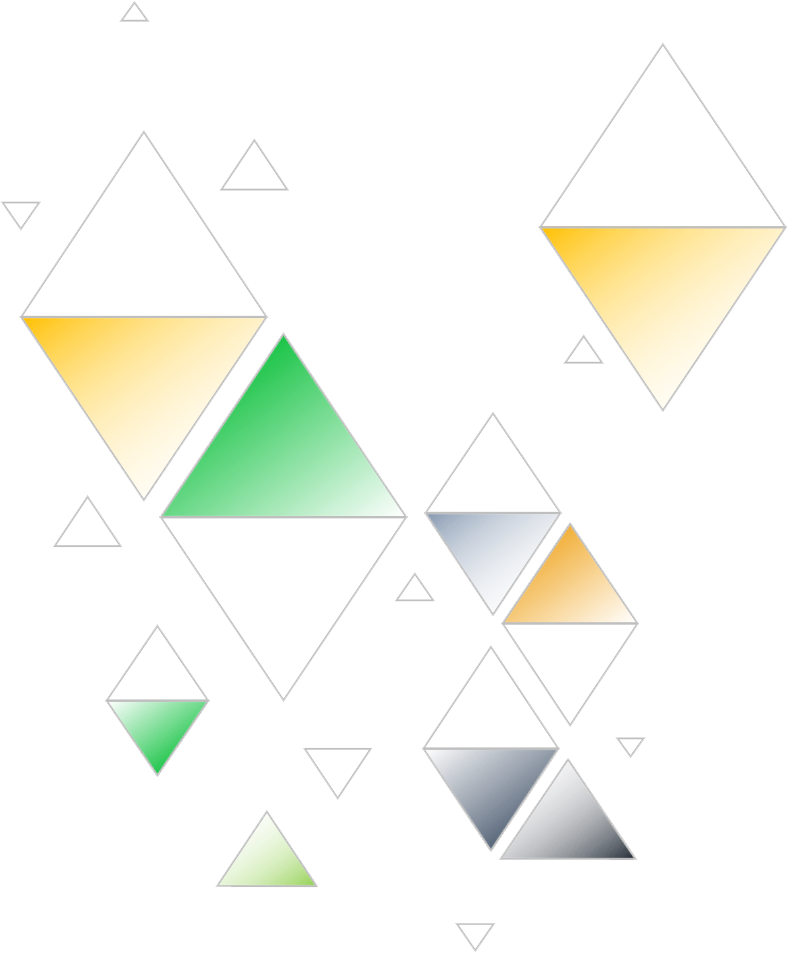 NAME DES BRAND MANAGERSBRAND MANAGER00.00.0000STRATEGIE FÜR MARKENPOSITIONIERUNGBeantworten Sie diese Fragen, um Ihre Positionierung zu formulieren:MARKENNUTZEN-LEITERPOSITIONIERUNGSBESCHREIBUNGLETZTE MARKENPOSITIONIERUNGSBESCHREIBUNG Wie sollte die Marke gegen die Konkurrenz positioniert werden?Wer ist die Konkurrenz?Wer ist der Zielkunde oder die Branche?Was versuchen Sie zu kommunizieren?Was sind unsere Taglines?Warum wurde dieses Geschäft gestartet?Wie wird das Produkt oder die Dienstleistung entwickelt und erstellt?Was macht das Produkt oder die Dienstleistung einzigartig?Wie positioniert sich die Marke derzeit?Wie positionieren Wettbewerber ihre Marken?ZIELKUNDEWem diese Marke dient. Für... PROBLEM Ein unerfülltes Kundenbedürfnis, dem Ihre Marke nachkommt. Wer braucht oder will... KATEGORIE Der Kontext, in dem die Marke Wettbewerb betreibt. Wir sind... WERTVERSPRECHEN Der einzigartige Vorteil, den Ihre Marke bietet. Wer... ABGRENZUNG Was Sie von der Konkurrenz unterscheidet. Anders als... GRÜNDE ZUM GLAUBEN Ein oder zwei Punkte, die belegen, warum Ihr Nutzen zutrifft. Weil... HAFTUNGSAUSSCHLUSSAlle von Smartsheet auf der Website aufgeführten Artikel, Vorlagen oder Informationen dienen lediglich als Referenz. Wir versuchen, die Informationen stets zu aktualisieren und zu korrigieren. Wir geben jedoch, weder ausdrücklich noch stillschweigend, keine Zusicherungen oder Garantien jeglicher Art über die Vollständigkeit, Genauigkeit, Zuverlässigkeit, Eignung oder Verfügbarkeit in Bezug auf die Website oder die auf der Website enthaltenen Informationen, Artikel, Vorlagen oder zugehörigen Grafiken. Jegliches Vertrauen, das Sie in solche Informationen setzen, ist aus eigener Verantwortung.